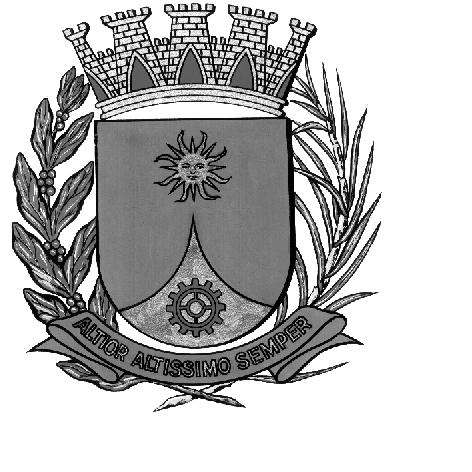 CÂMARA MUNICIPAL DE ARARAQUARAAUTÓGRAFO NÚMERO 162/16PROJETO DE LEI NÚMERO 168/16Dispõe sobre a abertura de Crédito Adicional Especial e dá outras providências.Art. 1º Fica o Poder Executivo autorizado a abrir um Crédito Adicional Especial no valor de R$ 228.397,66 (duzentos e vinte e oito mil, trezentos e noventa e sete reais e sessenta e seis centavos), para atender a execução dos serviços de reparos estruturais em residências, localizadas na Rua João Batista Marchezi, defronte a construção da Escola do Vale do Sol, conforme demonstrativo abaixo.Art. 2º O crédito autorizado no artigo anterior será coberto com recursos de ANULAÇÕES PARCIAIS de dotações orçamentárias vigentes e abaixo especificadas.Art. 3º Fica incluso o presente crédito adicional especial na Lei nº 8.075 de 22 de novembro de 2.013 (Plano Plurianual - PPA), Lei nº 8.485 de 25 de junho de 2015 (Lei de Diretrizes Orçamentárias - LDO) e na Lei nº 8.594 de 26 de novembro de 2015 (Lei Orçamentária Anual - LOA).Art. 4º Esta Lei entrará em vigor na data de sua publicação, revogadas as disposições em contrário.CÂMARA MUNICIPAL DE ARARAQUARA, aos 31 (trinta e um) dias do mês de agosto do ano de 2016 (dois mil e dezesseis).ELIAS CHEDIEKPresidentedlom02PODER EXECUTIVOPODER EXECUTIVOPODER EXECUTIVOPODER EXECUTIVO02.12SECRETARIA MUNICIPAL DE OBRAS PÚBLICASSECRETARIA MUNICIPAL DE OBRAS PÚBLICASSECRETARIA MUNICIPAL DE OBRAS PÚBLICASSECRETARIA MUNICIPAL DE OBRAS PÚBLICAS02.12.01COORDENADORIA EXECUTIVA DE OBRAS PÚBLICASCOORDENADORIA EXECUTIVA DE OBRAS PÚBLICASCOORDENADORIA EXECUTIVA DE OBRAS PÚBLICASCOORDENADORIA EXECUTIVA DE OBRAS PÚBLICASFUNCIONAL PROGRAMÁTICAFUNCIONAL PROGRAMÁTICAFUNCIONAL PROGRAMÁTICAFUNCIONAL PROGRAMÁTICAFUNCIONAL PROGRAMÁTICA1616Habitação16.48216.482Habitação Urbana16.482.012216.482.0122Reparos estruturais em propriedades de terceiros16.482.0122.116.482.0122.1Projeto16.482.0122.1.51016.482.0122.1.510Reparos estruturais em propriedades de terceirosR$228.397,66CATEGORIA ECONÔMICACATEGORIA ECONÔMICACATEGORIA ECONÔMICACATEGORIA ECONÔMICACATEGORIA ECONÔMICA3.3.90.39Outros serviços de terceiros – pessoa jurídicaOutros serviços de terceiros – pessoa jurídicaR$228.397,66FONTE DE RECURSOFONTE DE RECURSO01 - Tesouro01 - Tesouro01 - Tesouro02PODER EXECUTIVOPODER EXECUTIVOPODER EXECUTIVOPODER EXECUTIVO02.12SECRETARIA MUNICIPAL DE OBRAS PÚBLICASSECRETARIA MUNICIPAL DE OBRAS PÚBLICASSECRETARIA MUNICIPAL DE OBRAS PÚBLICASSECRETARIA MUNICIPAL DE OBRAS PÚBLICAS02.12.01COORDENADORIA EXECUTIVA DE OBRAS PÚBLICASCOORDENADORIA EXECUTIVA DE OBRAS PÚBLICASCOORDENADORIA EXECUTIVA DE OBRAS PÚBLICASCOORDENADORIA EXECUTIVA DE OBRAS PÚBLICASFUNCIONAL PROGRAMÁTICAFUNCIONAL PROGRAMÁTICAFUNCIONAL PROGRAMÁTICAFUNCIONAL PROGRAMÁTICAFUNCIONAL PROGRAMÁTICA2626Transporte26.78226.782Transporte rodoviário26.782.006726.782.0067Sistema viário – conservação, construção e ampliação26.782.0067.226.782.0067.2Atividades26.782.0067.2.09526.782.0067.2.095Serviços de manutenção e conservação do sistema viárioR$75.397,66CATEGORIA ECONÔMICACATEGORIA ECONÔMICACATEGORIA ECONÔMICACATEGORIA ECONÔMICACATEGORIA ECONÔMICA3.3.90.39Outros serviços de terceiros – pessoa jurídicaOutros serviços de terceiros – pessoa jurídicaR$75.397,66FONTE DE RECURSOFONTE DE RECURSO01 - Tesouro01 - Tesouro01 - TesouroFUNCIONAL PROGRAMÁTICAFUNCIONAL PROGRAMÁTICAFUNCIONAL PROGRAMÁTICAFUNCIONAL PROGRAMÁTICAFUNCIONAL PROGRAMÁTICA1515Urbanismo15.45115.451Infra-estrutura urbana15.451.006815.451.0068Produção de artefatos de concreto e ferro15.451.0068.215.451.0068.2Atividade15.451.0068.2.39915.451.0068.2.399Produção de artefatos de concreto e ferroR$75.000,00CATEGORIA ECONÔMICACATEGORIA ECONÔMICACATEGORIA ECONÔMICACATEGORIA ECONÔMICACATEGORIA ECONÔMICA3.3.90.30Material de consumoMaterial de consumoR$75.000,0002PODER EXECUTIVOPODER EXECUTIVOPODER EXECUTIVOPODER EXECUTIVO02.13SECRETARIA MUNICIPAL DE SERVIÇOS PÚBLICOSSECRETARIA MUNICIPAL DE SERVIÇOS PÚBLICOSSECRETARIA MUNICIPAL DE SERVIÇOS PÚBLICOSSECRETARIA MUNICIPAL DE SERVIÇOS PÚBLICOS02.13.01COORDENADORIA EXECUTIVA DE SERVIÇOS PÚBLICOSCOORDENADORIA EXECUTIVA DE SERVIÇOS PÚBLICOSCOORDENADORIA EXECUTIVA DE SERVIÇOS PÚBLICOSCOORDENADORIA EXECUTIVA DE SERVIÇOS PÚBLICOSFUNCIONAL PROGRAMÁTICAFUNCIONAL PROGRAMÁTICAFUNCIONAL PROGRAMÁTICAFUNCIONAL PROGRAMÁTICAFUNCIONAL PROGRAMÁTICA1515Urbanismo15.45215.452Serviços urbanos15.452.007415.452.0074Serviços funerários15.452.0074.215.452.0074.2Atividade15.452.0074.2.00615.452.0074.2.006Manutenção das atividadesR$20.000,00CATEGORIA ECONÔMICACATEGORIA ECONÔMICACATEGORIA ECONÔMICACATEGORIA ECONÔMICACATEGORIA ECONÔMICA3.3.90.39Outros serviços de terceiros – pessoa jurídicaOutros serviços de terceiros – pessoa jurídicaR$20.000,00FONTE DE RECURSOFONTE DE RECURSO01 - Tesouro01 - Tesouro01 - Tesouro02PODER EXECUTIVOPODER EXECUTIVOPODER EXECUTIVOPODER EXECUTIVO02.23SECRETARIA MUNICIPAL DE HABITAÇÃOSECRETARIA MUNICIPAL DE HABITAÇÃOSECRETARIA MUNICIPAL DE HABITAÇÃOSECRETARIA MUNICIPAL DE HABITAÇÃO02.23.03COORDENADORIA EXECUTIVA DE PROJETOS HABITACIONAISCOORDENADORIA EXECUTIVA DE PROJETOS HABITACIONAISCOORDENADORIA EXECUTIVA DE PROJETOS HABITACIONAISCOORDENADORIA EXECUTIVA DE PROJETOS HABITACIONAISFUNCIONAL PROGRAMÁTICAFUNCIONAL PROGRAMÁTICAFUNCIONAL PROGRAMÁTICAFUNCIONAL PROGRAMÁTICAFUNCIONAL PROGRAMÁTICA1515Urbanismo15.12215.122Administração geral15.122.010115.122.0101Moradia digna para todos15.122.0101.215.122.0101.2Atividade15.122.0101.2.00615.122.0101.2.006Manutenção das atividadesR$58.000,00CATEGORIA ECONÔMICACATEGORIA ECONÔMICACATEGORIA ECONÔMICACATEGORIA ECONÔMICACATEGORIA ECONÔMICA3.1.90.96Ressarcimento de despesas com pessoal requisitado.Ressarcimento de despesas com pessoal requisitado.R$58.000,00FONTE DE RECURSOFONTE DE RECURSO01 - Tesouro01 - Tesouro01 - Tesouro